Saline High School Rowing Carryout Fundraiser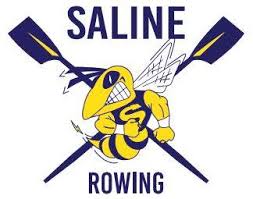 Thursday, September 17th All Day Carryout Orders ONLY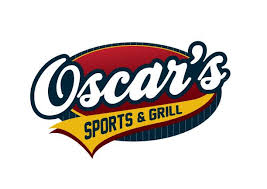 6877 State St, Saline, Michigan20% of All Sales Donated to the Saline Rowing TeamBring Your Family and FriendsPresent this Flyer at the time of purchase